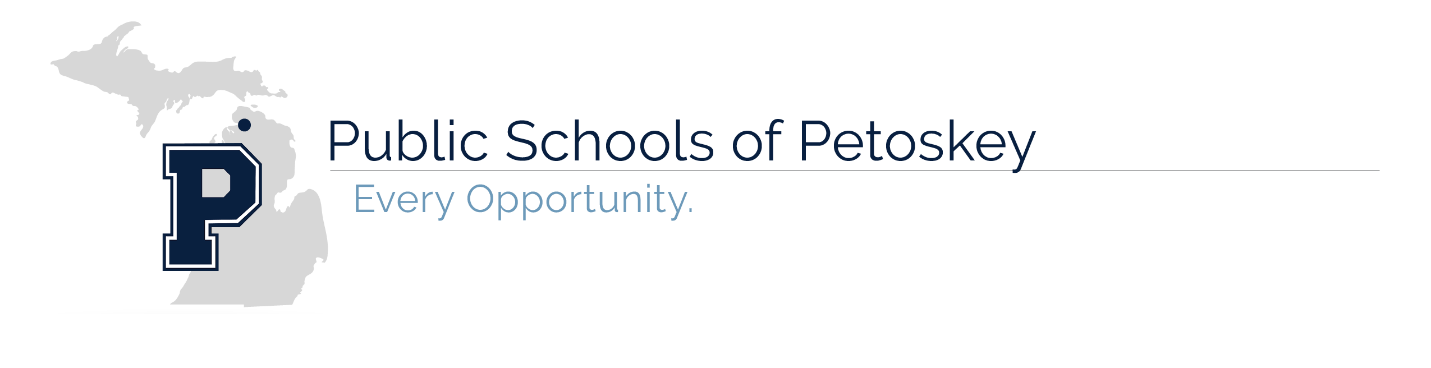 December 7, 2020Dear PSP Staff, Parents, & Caregivers,This afternoon, as anticipated, Governor Whitmer announced an extension of the Emergency Order issued by the Michigan Department of Health and Human Services (MDHHS) which mandates the continued closure of our high school for in-person learning through December 20.  However, we will continue online learning for our high school students through the remainder of December.  The emergency order also prohibits all extra-curricular activities including any practices or related team activities for all winter sports.Meals will continue to be provided at Petoskey High School for drive-through pickup throughout the closure.  For information related to meal pickup, please contact Beth Kavanaugh, Director of Food Service, at 231-348-2183.                              All Public Schools of Petoskey Elementary Buildings and Petoskey Middle School will remain open for in-person instruction during this time. Students at all levels will not be permitted to stay after school unless attending YMCA after school care.We are continuing to closely monitor this situation and will communicate further as more details become available.Sincerely, 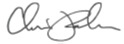 Christopher Parker, Superintendent